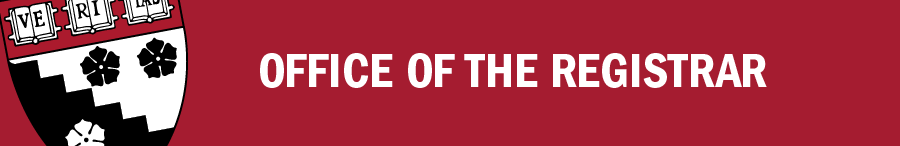 Cross Registration (MIT)Due to differences in the academic calendars of the Harvard Graduate School of Education (HGSE) and the Massachusetts Institute of Technology (MIT), students are cautioned that some MIT courses that require instructor permission/approval start after our add/drop deadline; this might prevent you from registering. As a reminder, you need to follow the earliest deadline of both institutions, in this case, HGSE add/drop deadline is first. In addition, Spring grades for MIT courses may not be received in time to count towards May graduation. If students wish to receive their diploma on time, they should carefully consider whether to take an MIT course in the final semester. Please refer to these deadlines: January 10 - GSE Crimson Cart OpensJanuary 18 - GSE Spring Open Enrollment BeginsJanuary 22 - GSE Spring Classes BeginJanuary 29 - MIT Spring Enrollment BeginsFebruary 2 - MIT Spring Registration EndsFebruary 5 - MIT First Day of Spring ClassesFebruary 5 - GSE Spring/Spring1 Add/Drop DeadlineMarch 8 - MIT Spring Add/Drop DeadlineMay 13 - GSE Spring/Spring2 Grades Due May 14 - MIT Spring Classes EndMay 16 – Last day for MIT grades to GSEMay 23 - GSE Commencement May 24 - MIT Spring Grades Due